Приложение  6-9К  Приказу от 22.06.2016 г. №  344Секция № 9План работы методической секции учителей физики и информатики.Тема: «Формирование и развитие мониторинга образования, системы оценки качества образования и образовательных результатов».Руководитель РМО: Зяблицкая Валерия ВладимировнаМесто проведения:  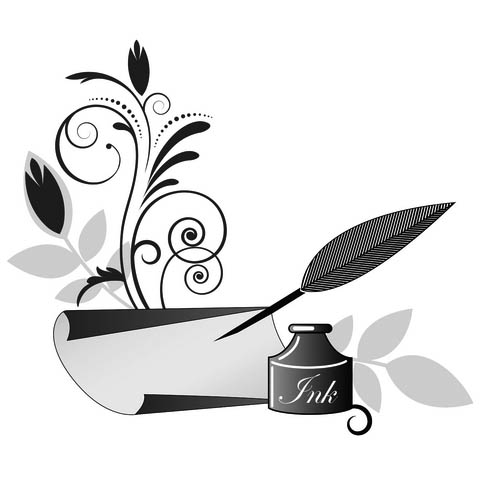 №Наименование мероприятияОтветственный1.- Приветствие. План  работы секции.Зяблицкая Валерия Владимировна МОУ «Турочакская   СОШ»2. Результаты  итоговой аттестации обучающихся  (2015-2016 уч.г.), пути повышения качества подготовки и результативности ГИА:2.1. -информатикаКапишников Евгений АлександровичМОУ «Турочакская   СОШ»Попов Александр ФедоровичМОУ «Дмитриевская СОШ»2.2.-физикаШевченко Алексей ВикторовичМОУ «Турочакская   СОШ»Колупаев Владимир ГригорьевичМОУ «Дмитриевская СОШ»3.- Техническое творчество и робототехника.Маклаков Алексей ТимофеевичМОУ «Турочакская СОШ»4. Внедрение практико – ориентированной модели обучения на уроках:                                  - информатики                                  - физикиДенисенко Ирина Николаевна«Озеро-куреевская ООШ»Барбачаков Алексей ВячеславовичМОУ «Турочакская   СОШ»5.«Круглый стол» - новинки  IT технологий на уроках информатики, физики.Елбаев  Михаил НиколаевичМОУ «Иогачская  СОШ»Все участники РМО.6.Анализ участия в  предметных олимпиадах.Колупаев Владимир ГригорьевичМОУ «Дмитриевская СОШ»7.Работа РМО: Анализ  и  план работы  МО на 2016-2017 уч.г.  Зяблицкая Валерия Владимировна МОУ «Турочакская   СОШ»8.Разное